Unit 1 Lesson 8: Using Technology for Constructions1 How Do Digital Construction Tools Work? (Warm up)Student Task StatementOpen the Constructions App in the Math Tools (or at ggbm.at/C9acgzUx).Try all the tools in the workspace.Find the Undo button.undo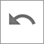 Click on the image of 3 stacked segments, the Main Menu, to save your work or go to a new page.main menu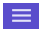 Which tools do the same work as a straightedge?The Constructions App has 3 tools to make a point. To learn about them, open the applet at ggbm.at/cuupdskk. In this applet, all 3 point tools have been used.Drag each point and each line around to see what happens in the Graphics View on the right.Look at the way the points are defined in the Algebra View on the left.Explain how each definition is related to the behavior of the corresponding point .There are several ways to use the compass tool. First, set up a workspace that looks something like the image:Open a new blank page in the Constructions App.Draw circle  through point .Draw segment  not intersecting the circle centered at .Draw point  not intersecting the circle centered at  or segment 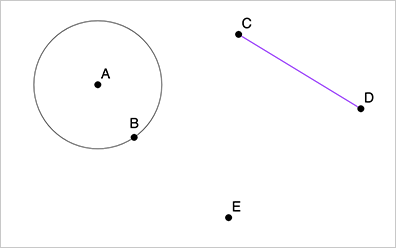 Select the compass tool and then click on segment  What happens?Now click on the point  What happens?Make a new segment  that is the same length as .Make a circle with the same radius as the circle centered at  .Explain how the digital compass tool is the same and how it is different from a physical compass.2 Digital Compass and Straightedge Construction (Optional)Student Task StatementUse the Constructions App in the Math Toolkit to create one or more of these figures:a perpendicular bisector of line segment an equilateral trianglea regular hexagona squarea square inscribed in a circletwo congruent, right triangles that do not share a sideIn order for your construction to be successful, it has to be impossible to mess it up by dragging a point. Make sure to test your constructions.3 More Helpful Digital Tools (Optional)Student Task StatementWhen you open the GeoGebra Geometry App geogebra.org/geometry, you’ll see some basic tools. Click on the word “MORE” and you’ll see some categories of tools, including “Construct” tools.perpendicular line tool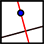 parallel line tool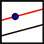 Construct a line or a line segment and an additional point that is not on it. Then try the perpendicular line tool and the parallel line tool. Use the move tool to drag some points around, and observe what happens.Use any of the digital tools to create one or more of these figures. Test your constructions by dragging a point.parallelogramrectanglerhombussquare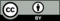 © CC BY 2019 by Illustrative Mathematics®